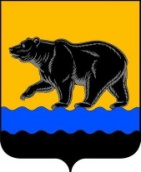 АДМИНИСТРАЦИЯ ГОРОДА НЕФТЕЮГАНСКАпостановлениег.НефтеюганскО внесении изменений в постановление администрации города Нефтеюганска от 15.11.2018 № 606-п «Об утверждении муниципальной программы города Нефтеюганска «Управление муниципальным имуществом города Нефтеюганска»В соответствии с постановлением администрации города Нефтеюганска от 18.04.2019 № 77-нп «О модельной муниципальной программе города Нефтеюганска, порядке принятия решения о разработке муниципальных программ города Нефтеюганска, их формирования, утверждения и реализации», в связи с уточнением объемов бюджетных ассигнований, изменением лимитов бюджетных обязательств на 2023 год и плановый период 2024 и 2025 годов администрация города Нефтеюганска постановляет: 	1.Внести изменения в постановление администрации города Нефтеюганска от 15.11.2018 № 606-п «Об утверждении муниципальной программы города Нефтеюганска «Управление муниципальным имуществом города Нефтеюганска» (с изменениями, внесенными постановлениями администрации города Нефтеюганска от 05.02.2019 № 49-п, от 21.03.2019 № 119-п, от 14.05.2019 № 244-п, от 18.06.2019 № 459-п, от 11.10.2019 № 1086-п, от 31.10.2019 № 1203-п, от 11.11.2019 № 1250-п, от 12.12.2019 № 1399-п, от 06.02.2020 № 132-п, от 15.05.2020 № 738-п, от 07.09.2020 № 1456-п, от 10.11.2020 № 1956-п, от 11.12.2020 № 2177-п, от 26.02.2021 № 242-п, от 19.04.2021 № 535-п, от 20.07.2021 № 1201-п, от 09.08.2021 № 1321-п, от 24.08.2021 № 1421-п, от 23.11.2021 № 1981-п, от 25.11.2021 № 1985-п, от 15.03.2022 № 423-п, от 15.06.2022 № 1106, от 05.08.2022 № 1559-п, от 02.11.2022 № 2269-п, от 23.11.2022 № 2380-п, от 06.12.2022 № 2488-п, от 25.04.2023 № 514-п, от 29.05.2023 № 657-п, от 22.06.2023 № 784-п, от 17.08.2023 № 1029-п, от 25.08.2023 № 1073-п), а именно:	1.1.Паспорт муниципальной программы изложить согласно приложению 1 к постановлению.	1.2.Таблицу 1 муниципальной программы изложить согласно приложению 2 к постановлению.	1.3. Таблицу 2 муниципальной программы изложить согласно приложению 3 к постановлению.	1.4.Таблицу 3 муниципальной программы изложить согласно приложению 4 к постановлению.	2.Департаменту по делам администрации города (Филинова Н.В.) разместить постановление на официальном сайте органов местного самоуправления города Нефтеюганска.Глава города Нефтеюганска							         Э.Х.Бугай  Приложение1   к постановлению  администрации города  от 25.09.2023 № 1222-п                                                                         Паспортмуниципальной программы города Нефтеюганска (далее – муниципальная программа)Приложение 2к постановлениюадминистрации города  от 25.09.2023 № 1222-п                                 Таблица 1Целевые показатели муниципальной программыПриложение 3к постановлениюадминистрации города  от 25.09.2023 № 1222-пТаблица 2Распределение финансовых ресурсов муниципальной программы (по годам)Приложение 4                                                                                                                                                                                      к постановлению                                                                                                                                                                                      администрации города                                                                                                                                                                                      от 25.09.2023 № 1222-п       Таблица 3                                       Перечень структурных элементов (основных мероприятий) муниципальной программыНаименование муниципальной программыУправление муниципальным имуществом города Нефтеюганска Сроки реализации муниципальной программы (разрабатывается на срок от трех лет)на 2022 - 2025 годы и на период до 2030 годаДата утверждения муниципальной программы (наименование и номер соответствующего нормативного правового акта)* Постановление администрации города Нефтеюганска от 15.11.2018 № 606-п «Об утверждении муниципальной программы города Нефтеюганска «Управление муниципальным имуществом города Нефтеюганска»Куратор муниципальной программы (куратор комплексной муниципальной программы)Заместитель главы города Нефтеюганска координирующий деятельность департамента муниципального имуществаОтветственный исполнитель муниципальной программыДепартамент муниципального имущества администрации города НефтеюганскаСоисполнители муниципальной программыДепартамент градостроительства и земельных отношений администрации города НефтеюганскаЦель муниципальной программыФормирование системы направленной на повышение результативности управления муниципальным имуществом города Нефтеюганска, позволяющей обеспечить оптимальный состав имущества, необходимого для исполнения полномочий органами местного самоуправления, а также достоверный учет и контроль использования такого имуществаЗадачи муниципальной программы1.Совершенствование системы управления муниципальным имуществом муниципального образования город Нефтеюганск.2. Обеспечение условий для выполнения функций органов местного самоуправления муниципального образования город Нефтеюганск.Подпрограммы или основные мероприятияОсновными мероприятиями муниципальной программы являются:1. Управление и распоряжение муниципальным имуществом города Нефтеюганска.2. Обеспечение деятельности департамента муниципального имущества администрации города Нефтеюганска. 3. Обеспечение надлежащего уровня эксплуатации недвижимого имущества казны или переданного на праве оперативного управления администрации города Нефтеюганска, органам администрации города Нефтеюганска, за исключением переданного в пользование муниципальным учреждениям.4.Осуществление сноса (демонтажа) нежилых объектов/сооружений недвижимости, за исключением объектов коммунальной инфраструктуры.5.Проведение ремонтных работ по восстановлению нежилых помещений, находящихся в пользовании, в результате наступления страховых случаев.Целевые показатели муниципальной программы1.Доля объектов муниципального имущества города Нефтеюганска, для которых определена целевая функция, в том числе:муниципальные унитарные предприятия города Нефтеюганска (100%);хозяйственные общества, акции (доли) которых находятся в собственности муниципального образования (100%);2.Снижение доли неиспользуемого недвижимого имущества в общем количестве недвижимого имущества муниципального образования, за исключением жилых помещений              (с 6,0% до 2%);3.Увеличение доли объектов недвижимого имущества, на которые зарегистрировано право собственности  муниципального образования в общем объеме объектов, подлежащих государственной регистрации за исключением земельных участков (100%);4.Увеличение доли объектов недвижимого имущества, на которое зарегистрировано право оперативного управления в общем количестве объектов, по которым принято решение о передаче в оперативное управление (100%);5. Увеличение доли отремонтированных объектов недвижимого имущества, переданного на праве оперативного управления администрации города Нефтеюганска, органам администрации города Нефтеюганска,  к объектам, переданным на праве оперативного управления администрации города Нефтеюганска, органам администрации города Нефтеюганска, требующих проведения капитального ремонта, реконструкции (с 89% до 100%);6.Количество освобождённых земельных участков, не связанных с жилищным строительством (2).7.Количество отремонтированных помещений, находящихся в пользовании, в результате наступления страховых случаев (1).Параметры финансового обеспечения муниципальной программы    Общий объем финансирования муниципальной программы на 2022- 2025 годы и на период до 2030 года составит 761 875,617 тыс. рублей,     из них:в 2022 году – 66 842,675 тыс. рублей;в 2023 году – 93 716,238тыс. рублей;в 2024 году – 86 841,352 тыс. рублей;в 2025 году – 85 745,892 тыс. рублей; в 2026 - 2030 годы – 428 729,460 тыс. рублей.Параметры финансового обеспечения национальных (региональных) проектовОбъем налоговых расходов города Нефтеюганска                                 -№ показателяНаименование целевых показателей Ответственный исполнитель/соисполнитель за достижение показателяБазовый показатель на начало реализации муниципальной программыЗначения показателя по годамЗначения показателя по годамЗначения показателя по годамЗначения показателя по годамЗначения показателя по годамЦелевое значение показателя на момент окончания реализации муниципальной программы№ показателяНаименование целевых показателей Ответственный исполнитель/соисполнитель за достижение показателяБазовый показатель на начало реализации муниципальной программы2022 г.2023 г.2024 г.2025 г.2026-2030 гг.Целевое значение показателя на момент окончания реализации муниципальной программы123456789101Доля объектов муниципального имущества города Нефтеюганска, для которых определена целевая функция, в том числе:1муниципальные унитарные предприятия, (%)дми1001001001001001001001хозяйственные общества, акции (доли) которых находятся в собственности муниципального образования город Нефтеюганск (компании с муниципальным участием), (%)дми36404040401001002Доля неиспользуемого недвижимого имущества в общем количестве недвижимого имущества муниципального образования, за исключением жилых помещений, (%)дми6,05,14,23,32,4223Доля объектов недвижимого имущества, на которые зарегистрировано право собственности  муниципального образования в общем объеме объектов, подлежащих государственной регистрации за исключением земельных участков, (%) дми100100100100100100100123456789104Доля объектов недвижимого имущества, на которое зарегистрировано право оперативного управления в общем количестве объектов, по которым принято решение о передаче в оперативное управление, (%) дми1001001001001001001005Доля отремонтированных объектов недвижимого имущества, переданного на праве оперативного управления администрации города Нефтеюганска, органам администрации города Нефтеюганска к объектам, переданным на праве оперативного управления администрации города Нефтеюганска, органам администрации города Нефтеюганска, требующих проведения капитального ремонта, реконструкции, (%)дгизо89898989891001006Количество освобождённых земельных участков, не связанных с жилищным строительством, (шт.)дгизо12000027Количество отремонтированных помещений,  находящихся в пользовании, в результате наступления страховых случаев, (шт.).дми0010001№ структурного элемента (основногомероприятия)Структурный элемент(основное мероприятие) (их связь с целевыми показателями муниципальной программы)Структурный элемент(основное мероприятие) (их связь с целевыми показателями муниципальной программы)Ответственный исполнитель/соисполнительИсточники финансированияФинансовые затраты на реализацию (тыс. рублей)Финансовые затраты на реализацию (тыс. рублей)Финансовые затраты на реализацию (тыс. рублей)Финансовые затраты на реализацию (тыс. рублей)Финансовые затраты на реализацию (тыс. рублей)Финансовые затраты на реализацию (тыс. рублей)Финансовые затраты на реализацию (тыс. рублей)Финансовые затраты на реализацию (тыс. рублей)№ структурного элемента (основногомероприятия)Структурный элемент(основное мероприятие) (их связь с целевыми показателями муниципальной программы)Структурный элемент(основное мероприятие) (их связь с целевыми показателями муниципальной программы)Ответственный исполнитель/соисполнительИсточники финансированиявсегов том числев том числев том числев том числев том числев том числев том числе№ структурного элемента (основногомероприятия)Структурный элемент(основное мероприятие) (их связь с целевыми показателями муниципальной программы)Структурный элемент(основное мероприятие) (их связь с целевыми показателями муниципальной программы)Ответственный исполнитель/соисполнительИсточники финансированиявсего2022 год2022 год2023 год2024 год2024 год2025 год2026-2030 годы122345667889101.1Управление и распоряжение муниципальным имуществом города Нефтеюганска (показатели 1, 2,3,4)Управление и распоряжение муниципальным имуществом города Нефтеюганска (показатели 1, 2,3,4)ДМИвсего36 271,4425 457,4835 457,4836 815,8593 428,3003 428,3003 428,300           17 141,5001.1Управление и распоряжение муниципальным имуществом города Нефтеюганска (показатели 1, 2,3,4)Управление и распоряжение муниципальным имуществом города Нефтеюганска (показатели 1, 2,3,4)ДМИфедеральный бюджет0,0000,0000,0000,0000,0000,0000,0000,0001.1Управление и распоряжение муниципальным имуществом города Нефтеюганска (показатели 1, 2,3,4)Управление и распоряжение муниципальным имуществом города Нефтеюганска (показатели 1, 2,3,4)ДМИбюджет автономного округа0,0000,0000,0000,0000,0000,0000,0000,0001.1Управление и распоряжение муниципальным имуществом города Нефтеюганска (показатели 1, 2,3,4)Управление и распоряжение муниципальным имуществом города Нефтеюганска (показатели 1, 2,3,4)ДМИместный бюджет36 271,4425 457,4835 457,4836 815,8593 428,3003 428,3003 428,300           17 141,5001.1Управление и распоряжение муниципальным имуществом города Нефтеюганска (показатели 1, 2,3,4)Управление и распоряжение муниципальным имуществом города Нефтеюганска (показатели 1, 2,3,4)ДМИиные источники финансирования0,0000,0000,0000,0000,0000,0000,0000,0001.1Управление и распоряжение муниципальным имуществом города Нефтеюганска (показатели 1, 2,3,4)Управление и распоряжение муниципальным имуществом города Нефтеюганска (показатели 1, 2,3,4)ДМИиные источники финансирования0,0000,0001.2Обеспечение деятельности департамента муниципального имущества администрации города Нефтеюганска (показатели 1, 2,3,4)Обеспечение деятельности департамента муниципального имущества администрации города Нефтеюганска (показатели 1, 2,3,4)ДМИвсего721 663,08261 385,19261 385,19284 867,94681 504,39281 504,39282 317,592         411 587,9601.2Обеспечение деятельности департамента муниципального имущества администрации города Нефтеюганска (показатели 1, 2,3,4)Обеспечение деятельности департамента муниципального имущества администрации города Нефтеюганска (показатели 1, 2,3,4)ДМИфедеральный бюджет0,0000,0000,0000,0000,0000,0000,0000,0001.2Обеспечение деятельности департамента муниципального имущества администрации города Нефтеюганска (показатели 1, 2,3,4)Обеспечение деятельности департамента муниципального имущества администрации города Нефтеюганска (показатели 1, 2,3,4)ДМИбюджет автономного округа0,0000,0000,0000,0000,0000,0000,0000,0001.2Обеспечение деятельности департамента муниципального имущества администрации города Нефтеюганска (показатели 1, 2,3,4)Обеспечение деятельности департамента муниципального имущества администрации города Нефтеюганска (показатели 1, 2,3,4)ДМИместный бюджет721 663,08261 385,19261 385,19284 867,94681 504,39281 504,39282 317,592         411 587,9601.2Обеспечение деятельности департамента муниципального имущества администрации города Нефтеюганска (показатели 1, 2,3,4)Обеспечение деятельности департамента муниципального имущества администрации города Нефтеюганска (показатели 1, 2,3,4)ДМИиные источники финансирования0,0000,0000,0000,0000,0000,0000,0000,000122345667889101.3Обеспечение надлежащего уровня эксплуатации недвижимого имущества казны или переданного на праве оперативного управления администрации города Нефтеюганска, органам администрации города Нефтеюганска, за исключением переданного в пользование муниципальным учреждениям (показатель 5)Обеспечение надлежащего уровня эксплуатации недвижимого имущества казны или переданного на праве оперативного управления администрации города Нефтеюганска, органам администрации города Нефтеюганска, за исключением переданного в пользование муниципальным учреждениям (показатель 5)ДГиЗОвсего3 555,3720,0000,000               1 646,7121 908,6601 908,6600,0000,0001.3Обеспечение надлежащего уровня эксплуатации недвижимого имущества казны или переданного на праве оперативного управления администрации города Нефтеюганска, органам администрации города Нефтеюганска, за исключением переданного в пользование муниципальным учреждениям (показатель 5)Обеспечение надлежащего уровня эксплуатации недвижимого имущества казны или переданного на праве оперативного управления администрации города Нефтеюганска, органам администрации города Нефтеюганска, за исключением переданного в пользование муниципальным учреждениям (показатель 5)ДГиЗОфедеральный бюджет0,0000,0000,0000,0000,0000,0000,0000,0001.3Обеспечение надлежащего уровня эксплуатации недвижимого имущества казны или переданного на праве оперативного управления администрации города Нефтеюганска, органам администрации города Нефтеюганска, за исключением переданного в пользование муниципальным учреждениям (показатель 5)Обеспечение надлежащего уровня эксплуатации недвижимого имущества казны или переданного на праве оперативного управления администрации города Нефтеюганска, органам администрации города Нефтеюганска, за исключением переданного в пользование муниципальным учреждениям (показатель 5)ДГиЗОбюджет автономного округа0,0000,0000,0000,0000,0000,0000,0000,0001.3Обеспечение надлежащего уровня эксплуатации недвижимого имущества казны или переданного на праве оперативного управления администрации города Нефтеюганска, органам администрации города Нефтеюганска, за исключением переданного в пользование муниципальным учреждениям (показатель 5)Обеспечение надлежащего уровня эксплуатации недвижимого имущества казны или переданного на праве оперативного управления администрации города Нефтеюганска, органам администрации города Нефтеюганска, за исключением переданного в пользование муниципальным учреждениям (показатель 5)ДГиЗОместный бюджет3 555,3720,0000,0001 646,7121 908,6601 908,6600,0000,0001.3Обеспечение надлежащего уровня эксплуатации недвижимого имущества казны или переданного на праве оперативного управления администрации города Нефтеюганска, органам администрации города Нефтеюганска, за исключением переданного в пользование муниципальным учреждениям (показатель 5)Обеспечение надлежащего уровня эксплуатации недвижимого имущества казны или переданного на праве оперативного управления администрации города Нефтеюганска, органам администрации города Нефтеюганска, за исключением переданного в пользование муниципальным учреждениям (показатель 5)ДГиЗОиные источники финансирования0,0000,0000,0000,0000,0000,0000,0000,000    1.4Осуществление сноса (демонтажа) нежилых объектов/сооружений недвижимости, за исключением объектов коммунальной инфраструктуры (показатель 6)Осуществление сноса (демонтажа) нежилых объектов/сооружений недвижимости, за исключением объектов коммунальной инфраструктуры (показатель 6)ДГиЗОвсего0,000                          0,000                          0,0000,0000,0000,0000,0000,000    1.4Осуществление сноса (демонтажа) нежилых объектов/сооружений недвижимости, за исключением объектов коммунальной инфраструктуры (показатель 6)Осуществление сноса (демонтажа) нежилых объектов/сооружений недвижимости, за исключением объектов коммунальной инфраструктуры (показатель 6)ДГиЗОфедеральный бюджет0,000                                                    0,000                                                    0,0000,0000,0000,0000,0000,000    1.4Осуществление сноса (демонтажа) нежилых объектов/сооружений недвижимости, за исключением объектов коммунальной инфраструктуры (показатель 6)Осуществление сноса (демонтажа) нежилых объектов/сооружений недвижимости, за исключением объектов коммунальной инфраструктуры (показатель 6)ДГиЗОбюджет автономного округа0,000                          0,000                          0,0000,0000,0000,0000,0000,000    1.4Осуществление сноса (демонтажа) нежилых объектов/сооружений недвижимости, за исключением объектов коммунальной инфраструктуры (показатель 6)Осуществление сноса (демонтажа) нежилых объектов/сооружений недвижимости, за исключением объектов коммунальной инфраструктуры (показатель 6)ДГиЗОместный бюджет0,000                          0,000                          0,0000,0000,0000,0000,0000,000    1.4Осуществление сноса (демонтажа) нежилых объектов/сооружений недвижимости, за исключением объектов коммунальной инфраструктуры (показатель 6)Осуществление сноса (демонтажа) нежилых объектов/сооружений недвижимости, за исключением объектов коммунальной инфраструктуры (показатель 6)ДГиЗОиные источники финансирования0,000                        0,000                        0,0000,0000,0000,0000,0000,000     1.5Проведение ремонтных работ по восстановлению нежилых помещений находящихся в пользовании, в результате наступления страховых случаев (7)Проведение ремонтных работ по восстановлению нежилых помещений находящихся в пользовании, в результате наступления страховых случаев (7)   дмивсего385,7210,0000,000385,7210,0000,0000,0000,000     1.5Проведение ремонтных работ по восстановлению нежилых помещений находящихся в пользовании, в результате наступления страховых случаев (7)Проведение ремонтных работ по восстановлению нежилых помещений находящихся в пользовании, в результате наступления страховых случаев (7)   дмифедеральный бюджет0,0000,0000,0000,0000,0000,0000,0000,000     1.5Проведение ремонтных работ по восстановлению нежилых помещений находящихся в пользовании, в результате наступления страховых случаев (7)Проведение ремонтных работ по восстановлению нежилых помещений находящихся в пользовании, в результате наступления страховых случаев (7)   дмибюджет автономного округа0,0000,0000,0000,0000,0000,0000,0000,000     1.5Проведение ремонтных работ по восстановлению нежилых помещений находящихся в пользовании, в результате наступления страховых случаев (7)Проведение ремонтных работ по восстановлению нежилых помещений находящихся в пользовании, в результате наступления страховых случаев (7)   дмиместный бюджет385,7210,0000,000385,7210,0000,0000,0000,000     1.5Проведение ремонтных работ по восстановлению нежилых помещений находящихся в пользовании, в результате наступления страховых случаев (7)Проведение ремонтных работ по восстановлению нежилых помещений находящихся в пользовании, в результате наступления страховых случаев (7)   дмииные источники финансирования0,0000,0000,0000,0000,0000,0000,0000,000Всего по муниципальной программе:Всего по муниципальной программе:Всего по муниципальной программе:всего 761 875,61766 842,67566 842,67593 716,23886 841,35286 841,35285 745,892428 729,460Всего по муниципальной программе:Всего по муниципальной программе:Всего по муниципальной программе:федеральный бюджет0,0000,0000,0000,0000,0000,0000,0000,000Всего по муниципальной программе:Всего по муниципальной программе:Всего по муниципальной программе:бюджет автономного округа0,0000,0000,0000,0000,0000,0000,0000,000Всего по муниципальной программе:Всего по муниципальной программе:Всего по муниципальной программе:местный бюджет761 875,61766 842,67566 842,67593 716,23886 841,35286 841,35285 745,892428 729,460Всего по муниципальной программе:Всего по муниципальной программе:Всего по муниципальной программе:иные источники финансирования0,0000,0000,0000,0000,0000,0000,0000,000В том числе:В том числе:В том числе:11234566788910Инвестиции в объекты муниципальной собственности (за исключением инвестиций в объекты муниципальной собственности по проектам, портфелям проектов)Инвестиции в объекты муниципальной собственности (за исключением инвестиций в объекты муниципальной собственности по проектам, портфелям проектов)Инвестиции в объекты муниципальной собственности (за исключением инвестиций в объекты муниципальной собственности по проектам, портфелям проектов)Всего0,0000,0000,0000,0000,0000,0000,0000,000Инвестиции в объекты муниципальной собственности (за исключением инвестиций в объекты муниципальной собственности по проектам, портфелям проектов)Инвестиции в объекты муниципальной собственности (за исключением инвестиций в объекты муниципальной собственности по проектам, портфелям проектов)Инвестиции в объекты муниципальной собственности (за исключением инвестиций в объекты муниципальной собственности по проектам, портфелям проектов)федеральный бюджет0,0000,0000,0000,0000,0000,0000,0000,000Инвестиции в объекты муниципальной собственности (за исключением инвестиций в объекты муниципальной собственности по проектам, портфелям проектов)Инвестиции в объекты муниципальной собственности (за исключением инвестиций в объекты муниципальной собственности по проектам, портфелям проектов)Инвестиции в объекты муниципальной собственности (за исключением инвестиций в объекты муниципальной собственности по проектам, портфелям проектов)бюджет автономного округа0,0000,0000,0000,0000,0000,0000,0000,000Инвестиции в объекты муниципальной собственности (за исключением инвестиций в объекты муниципальной собственности по проектам, портфелям проектов)Инвестиции в объекты муниципальной собственности (за исключением инвестиций в объекты муниципальной собственности по проектам, портфелям проектов)Инвестиции в объекты муниципальной собственности (за исключением инвестиций в объекты муниципальной собственности по проектам, портфелям проектов)местный бюджет0,0000,0000,0000,0000,0000,0000,0000,000Инвестиции в объекты муниципальной собственности (за исключением инвестиций в объекты муниципальной собственности по проектам, портфелям проектов)Инвестиции в объекты муниципальной собственности (за исключением инвестиций в объекты муниципальной собственности по проектам, портфелям проектов)Инвестиции в объекты муниципальной собственности (за исключением инвестиций в объекты муниципальной собственности по проектам, портфелям проектов)иные источники финансирования0,0000,0000,0000,0000,0000,0000,0000,000Прочие расходыПрочие расходыПрочие расходывсего761 875,61766 842,67566 842,67593 716,23886 841,35286 841,35285 745,892428 729,460Прочие расходыПрочие расходыПрочие расходыфедеральный бюджет0,0000,0000,0000,0000,0000,0000,0000,000Прочие расходыПрочие расходыПрочие расходыбюджет автономного округа0,0000,0000,0000,0000,0000,0000,0000,000Прочие расходыПрочие расходыПрочие расходыместный бюджет761 875,61766 842,67566 842,67593 716,23886 841,35286 841,35285 745,892428 729,460Прочие расходыПрочие расходыПрочие расходыиные источники финансирования0,0000,0000,0000,0000,0000,0000,0000,000В том числе:В том числе:В том числе:Ответственный исполнительОтветственный исполнительОтветственный исполнительДМИвсего    758 320,24566 842,67566 842,67592 069,526               84 932,692               84 932,69285 745,892428 729,460Ответственный исполнительОтветственный исполнительОтветственный исполнительДМИфедеральный бюджет0,0000,0000,0000,0000,0000,0000,0000,000Ответственный исполнительОтветственный исполнительОтветственный исполнительДМИбюджет автономного округа0,0000,0000,0000,0000,0000,0000,0000,000Ответственный исполнительОтветственный исполнительОтветственный исполнительДМИместный бюджет    758 320,24566 842,67566 842,67592 069,526               84 932,692               84 932,69285 745,892428 729,460Ответственный исполнительОтветственный исполнительОтветственный исполнительДМИиные источники финансирования0,0000,0000,0000,0000,0000,0000,0000,000Соисполнитель 1Соисполнитель 1Соисполнитель 1ДГиЗОвсего3 555,3720,0000,0001 646,7121 908,6601 908,6600,0000,000Соисполнитель 1Соисполнитель 1Соисполнитель 1ДГиЗОфедеральный бюджет0,0000,0000,0000,0000,0000,0000,0000,000Соисполнитель 1Соисполнитель 1Соисполнитель 1ДГиЗОбюджет автономного округа0,0000,0000,0000,0000,0000,0000,0000,000Соисполнитель 1Соисполнитель 1Соисполнитель 1ДГиЗОместный бюджет3 555,3720,0000,0001 646,7121 908,6601 908,6600,0000,000Соисполнитель 1Соисполнитель 1Соисполнитель 1ДГиЗОиные источники финансирования0,0000,0000,0000,0000,0000,0000,0000,000№ п/п                                     Наименование          структурного элемента (основного мероприятия)           Направления расходов структурного элемента                               (основного мероприятия)    1                                                2                                                 3Цель: Формирование системы направленной на повышение результативности управления муниципальным имуществом города Нефтеюганска, позволяющей обеспечить оптимальный состав имущества, необходимого для исполнения полномочий органами местного самоуправления, а также достоверный учет и контроль использования такого имуществаЦель: Формирование системы направленной на повышение результативности управления муниципальным имуществом города Нефтеюганска, позволяющей обеспечить оптимальный состав имущества, необходимого для исполнения полномочий органами местного самоуправления, а также достоверный учет и контроль использования такого имуществаЦель: Формирование системы направленной на повышение результативности управления муниципальным имуществом города Нефтеюганска, позволяющей обеспечить оптимальный состав имущества, необходимого для исполнения полномочий органами местного самоуправления, а также достоверный учет и контроль использования такого имуществаЗадача. Совершенствование системы управления муниципальным имуществом муниципального образования город НефтеюганскЗадача. Совершенствование системы управления муниципальным имуществом муниципального образования город НефтеюганскЗадача. Совершенствование системы управления муниципальным имуществом муниципального образования город Нефтеюганск  1.1Управление и распоряжение муниципальным имуществом города Нефтеюганска (показатели 1,2,3,4)Определение целей управления объектами муниципального имущества посредством:определения целевой функции управления объектом, исходя из презумпции того, что подлежат разгосударствлению все объекты муниципального имущества, за исключением тех, которые определены как необходимые для выполнения полномочий органов местного самоуправления (принцип «продавай либо объясняй»);сопоставления объектов управления с задачами и интересами муниципального образования как публично-правового образования, в том числе с полномочиями, которые возложены на органы местного самоуправления;достижения конечной цели управления: разгосударствления или стратегического развития объектов муниципального имущества для наиболее полной реализации функций муниципального управления и развития города.1.2.Оптимизация состава и структуры имущества учреждений, унитарных предприятий и казны муниципального образования посредством:разграничения собственности между бюджетами различных уровней;обеспечения имущественной основы деятельности органов местного самоуправления, а также иных организаций в случаях, установленных нормативными правовыми актами, в том числе проведению мероприятий по размещению соответствующих организаций в зданиях, отвечающих современным требованиям к эксплуатации, реализации возложенных на органы местного самоуправления полномочий и нормативного урегулирования случаев создания либо приобретения объектов движимого или недвижимого имущества в муниципальную собственность с определением целей, для достижения которых осуществляется строительство либо приобретение;приватизации муниципального имущества, в том числе осуществлению необходимых предпродажных мероприятий по объектам (технической инвентаризации, оценки, обеспечения сохранности до реализации, раскрытия информации о подлежащих продаже объектов с использованием современных информационных технологий), а также организации и проведению торгов.1.3. Повышение эффективности управления хозяйственными обществами, акции (доля) в уставных капиталах которых находятся в муниципальной собственности города Нефтеюганска, объектами муниципального имущества, закрепленными на праве хозяйственного ведения и оперативного управления за муниципальными унитарными предприятиями города Нефтеюганска, муниципальными учреждениями, находящимися в собственности города Нефтеюганска, а также иными объектами муниципального имущества, в том числе составляющими имущество казны города Нефтеюганска.Направление по повышению эффективности управления хозяйственными обществами, акции (доля) в уставных капиталах которых находятся в собственности города Нефтеюганска, муниципальными учреждениями предполагает:осуществление департаментом муниципального имущества администрации города полномочий учредителя (участника) коммерческих и некоммерческих организаций;внедрение механизмов оценки качества корпоративного управления хозяйственными обществами с участием муниципального образования, доля в которых составляет 50 и более процентов с участием муниципального образования, основанных на принципах открытости и сопоставимости;утверждение перечня хозяйственных обществ, муниципальных предприятий подлежащих сохранению в  собственности муниципального образования город Нефтеюганск на определенный период для обеспечения полномочий муниципального образования.Направление по повышению эффективности управления объектами муниципального     имущества, закрепленными на праве хозяйственного ведения  и оперативного управления за муниципальными унитарными предприятиями и муниципальными учреждениями, находящимися в собственности города Нефтеюганска, а также иными объектами муниципального имущества, в том числе составляющими имущество казны города Нефтеюганска, предполагает:обеспечение вовлечения имущества, составляющего казну города Нефтеюганска, в том числе объектов незавершенного строительства, в хозяйственный оборот путем передачи в государственную собственность Российской Федерации, собственность автономного округа для обеспечения экономической основы их деятельности, а также продажи на конкурсной основе;1.4. Обеспечение контроля, учета, сохранности, содержания и иной защиты имущественных интересов муниципального образования.Данное направление предполагает:проведение инвентаризаций и проверок использования муниципального имущества;внедрение механизмов регулярного контроля и анализа использования муниципального имущества;обеспечение заключения муниципальных контрактов (договоров) на охрану и оказание услуг;обеспечение государственной регистрации прав муниципального образования на объекты недвижимости, а также обеспечение оформления государственной регистрации прав долгосрочной аренды, оперативного управления, хозяйственного ведения;создание условий по недопущению проявления коррупционных нарушений в процессе управления муниципальным имуществом города Нефтеюганска;уплата налогов, сборов и других обязательных платежей, установленных законодательством в отношении муниципального имущества города Нефтеюганска;организация и обеспечение проведения оценки муниципального имущества города Нефтеюганска;претензионная и исковая работа по взысканию задолженности по доходам за использование имущества, представление интересов муниципального образования город Нефтеюганск в делах о несостоятельности (банкротстве).1.5. Совершенствование системы учета и мониторинга муниципального имущества включает в себя:организацию и осуществление учета муниципального имущества посредством ведения реестра муниципального имущества, в котором учитывается имущество, составляющее муниципальную казну города Нефтеюганска, имущество, находящееся в хозяйственном ведении муниципальных предприятий города Нефтеюганска и оперативном управлении муниципальных учреждений, органов местного самоуправления, органов администрации города Нефтеюганска;совершенствование программного и нормативного обеспечения в целях формирования достоверного реестра муниципального имущества, установления необходимых информационных и технологических связей в части заполнения реестра муниципального имущества сведениями из существующих разнотипных баз данных федеральных, муниципальных структур, проведения комплекса мероприятий по выявлению и учету имущества, формирования в отношении него полных и достоверных сведений в рамках инвентаризации муниципального имущества.Задача. Обеспечение условий для выполнения функций органов местного самоуправления муниципального образования город Нефтеюганск.Задача. Обеспечение условий для выполнения функций органов местного самоуправления муниципального образования город Нефтеюганск.Задача. Обеспечение условий для выполнения функций органов местного самоуправления муниципального образования город Нефтеюганск.  1.2Обеспечение деятельности департамента муниципального имущества администрации города Нефтеюганска (показатели 1, 2,3,4)    Данное мероприятие предполагает финансовое обеспечение департамента муниципального имущества администрации города на содержание муниципальных служащих, оплату стоимости проезда к месту использования отпуска и обратно; оплату услуг связи, почтовые расходы; расходы на выполнение работ, оказание услуг; приобретение офисной мебели и материальных запасов.  1.3Обеспечение надлежащего уровня эксплуатации недвижимого имущества казны или переданного на праве оперативного управления администрации города Нефтеюганска, органам администрации города Нефтеюганска, за исключением переданного в пользование муниципальным учреждениям (показатель 5)    Проведение капитального ремонта, реконструкции, объектов недвижимого имущества. Мероприятие включает проведение предпроектного обследования, составление дефектных ведомостей для определения видов и объемов необходимых ремонтных работ и/или разработку проектно-сметной документации с учетом действующих нормативных требований. Выполнение строительно-монтажных (ремонтных) работ подрядным способом с устранением неисправностей изношенных элементов зданий, нежилых помещений и/или восстановлением или заменой их на более долговечные и экономичные конструкции, улучшением эксплуатационных показателей зданий, нежилых помещений с применением современных строительных технологий, обеспечивающих нормативный срок службы ремонтируемых элементов и систем, рациональное энергопотребление.Задача. Совершенствование системы управления муниципальным имуществом муниципального образования город НефтеюганскЗадача. Совершенствование системы управления муниципальным имуществом муниципального образования город НефтеюганскЗадача. Совершенствование системы управления муниципальным имуществом муниципального образования город Нефтеюганск1.4Осуществление сноса (демонтажа) нежилых объектов/сооружений недвижимости, за исключением объектов коммунальной инфраструктуры (показатель 6)Под реализацией мероприятия по осуществлению сноса (демонтажа) нежилых объектов недвижимости, за исключением объектов недвижимости переданных в пользование, а также за исключением объектов недвижимости расположенных на земельных участках, переданных на праве постоянного (бессрочного) пользования, понимается следующее:-снос (демонтаж) объектов, утративших технологическую необходимость, в том числе разработка проекта по демонтажу и прохождение экспертизы сметной стоимости.1.5Проведение ремонтных работ по восстановлению нежилых помещений, находящихся в пользовании, в результате наступления страховых случаев (показатель 7)Данное мероприятие предполагает финансовое обеспечение департамента муниципального имущества администрации города для проведение ремонтных работ по восстановлению нежилых помещений, находящихся в пользовании, в результате наступления страховых случаев.